GRINDSTONE LITERARYFeedback Frontmatter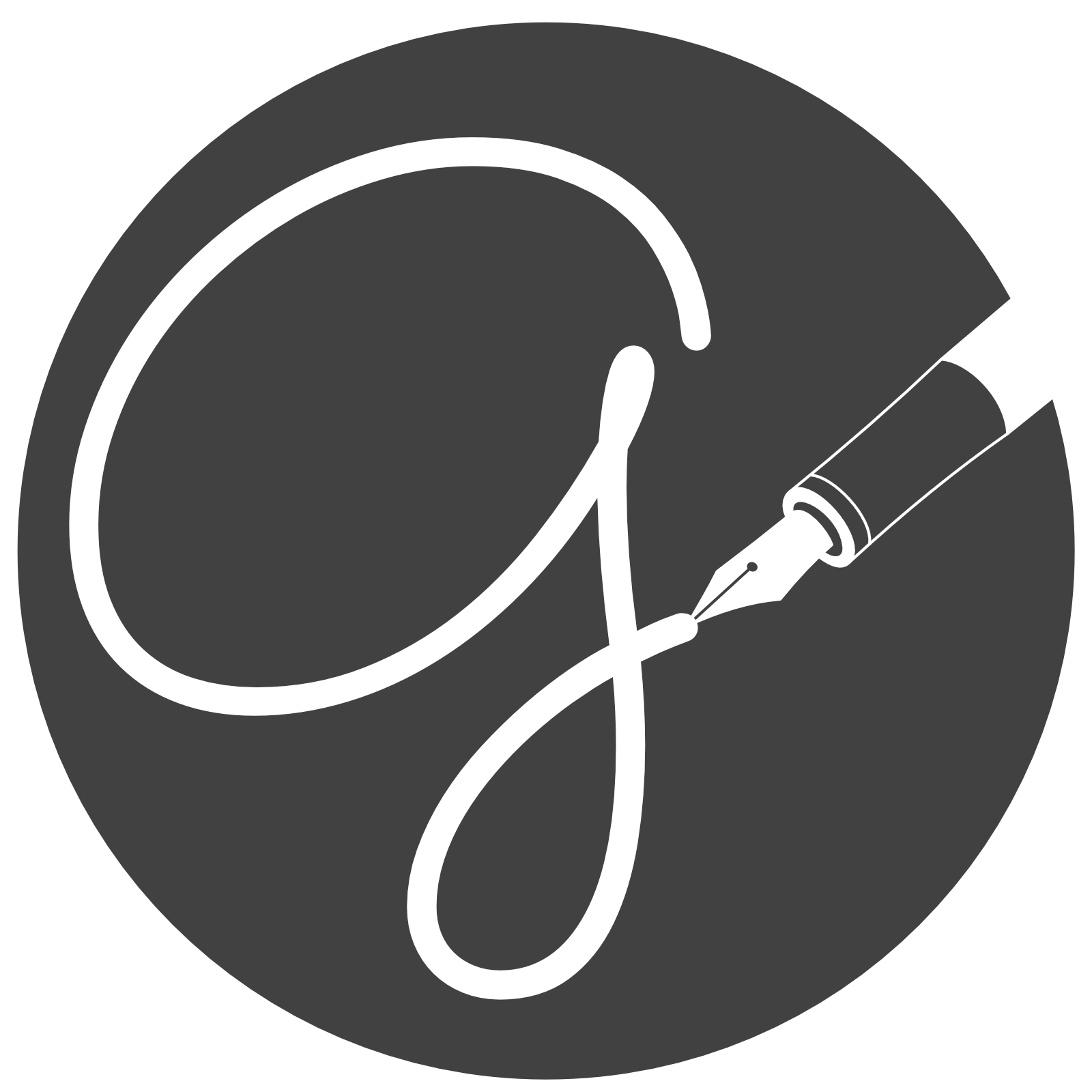 Competition NameEntry TitleWhat would you like to receive feedback on? We will do our best to address the above requests. Thank you for choosing Grindstone.<Please paste your entry onto the next page>